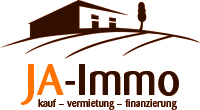 WIDERRUFSFORMULARAn JA-ImmoGusentalstraße 164210 Unterweitersdorf0664/3585294office@jaimmo.atInteressent(en) …………………………………………………………………………………………..Name(n): ………………………………………………………………………………………………….Adresse(n): ………………………………………………………………………………………………Tel.:  ………………………………………   e-mail: ……….......................................     Hiermit widerrufe(n) ich/wir den von mir/uns am    …………………………abgeschlossenen Vertrag über die Erbringung folgender DienstleistungO   AlleinvermittlungsauftragO   VermittlungsauftragO   Maklervertrag mit dem Interessenten………………………..……..                    ……………………………………………………..…………Datum:                                                    Unterschrift des Verbrauchers (nur bei Mitteilung auf Papier)Ein Auftraggeber (Kunde), der Verbraucher (§ 1 KSchG) ist, kann binnen einer Woche schriftlich seinen Rücktritt erklären wenn,er seine Vertragserklärung am Tag der erstmaligen Besichtigung des Vertragsobjektes abgegeben hat,seine Erklärung auf den Erwerb eines Bestandrechts (insbes. Mietrechts), eines sonstigen Gebrauchs- oder Nutzungsrechts oder des Eigentums gerichtet ist, und zwaran einer Wohnung, an einem Einfamilienwohnhaus oder einer Liegenschaft, die zum Bau eines Einfamilienwohnhauses geeignet ist, und dieszur Deckung des dringenden Wohnbedürfnisses des Verbrauchers oder eines nahen Angehörigen dienen soll.